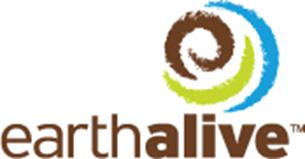 PRESS RELEASEEARTH ALIVE RECEIVES ORDER FOR MC2 MOSQUITO LARVAE CONTROL PRODUCT TO HELP FIGHT SPREAD OF ZIKA AND “AEDES AEGYPTI” MOSQUITO IN THE CARIBBEANMontreal, Quebec, Canada, May 5th, 2016 - Earth Alive Clean Technologies Inc. (CSE: EAC) (“Earth Alive” or the “Company”) is pleased to announce that it has received an order for its MC2 microbial insecticide from a Latin American corporation based in the Caribbean. The corporation has ordered 75,000 units of Earth Alive’s MC2 product which will be used on a large scale pilot project in residential settings across the region.  MC2, a biodegradable microbial formula, is effective in controlling the proliferation of the “Aedes aegypti” mosquito, which is in part responsible for the spread of the Dengue, Chikungunya and Zika viruses.  “Earth Alive’s mission has always been about harnessing the power of nature to unlock the potential of microorganisms and help us address serious issues facing humankind, such as air pollution, the world’s food security challenges and diseases,” stated David Gilmour, CEO of Earth Alive.  He added, “The World Health Organization recently declared that mosquito-borne viruses are a global health emergency and that, right now, the best way to stop their proliferation is the use of prevention measures. Our MC2 product is an effective and environmentally sustainable insect control alternative to the use of chemical insecticides. We have been working for over two years to bring this product to the Latin American market and we are happy to begin shipments of MC2 to the region.”Mr. Gilmour further added, “This order not only represents the beginning of the commercialization of MC2 in the Caribbean, but we are also actively working with other Latin American potential clients to begin commercialization of MC2 in other markets in the months ahead.”“MC2 has undergone extensive laboratory testing in various countries in Latin America, and we are proud to provide this environmentally sustainable technology to assist efforts of disease control,” stated Miguel Monroy, Director of Business Affairs at Earth Alive. “We believe that MC2 will be a solid contributor to the fight against harmful mosquitos and diseases in Latin America and we look forward to its growing use in the months and years ahead,” he added.About MC2 - Mosquito Larvae Control ProductMC2 is a microbial, BTI based product which controls and inhibits the growth of the larvae of “Aedes aegypti” mosquito responsible for the transmission of the dengue, chikungunya fevers, Zika virus, and other diseases.  It is also effective against the “Culex pipiens” (common house mosquito) that play key roles in the transmission of a range of diseases such as Japanese encephalitis and meningitis and urticarial.  It is an effective and environmentally sustainable insect-control alternative to the use of chemical insecticides. It is safe for use in aquatic environments, stagnant waters (e.g. marshes, ponds, rain water basins, paddy fields), retained waters (e.g. lakes, irrigation ponds, dams), and humidity zones (e.g. flood zones, parks), The product contains Bacillus huringiensis microorganisms combined with other proprietary ingredients that provide insecticidal properties affecting a select range of insect orders.  These live microorganisms are able to stop the growth of mosquitoes, blackfly larvae, and other nuisance flows.   About Earth Alive Clean Technologies: Earth Alive aims to be a key player in world markets for environmentally sustainable industrial solutions. The company works with the latest innovations in microbial technology to formulate and patent innovative products that can tackle the most difficult industrial challenges, once only reserved to environmentally harmful chemicals and additives. The company is focused on environmental sustainability in 1) dust control for the mining industry, and 2) the agriculture industry. For additional company information, please visit: www.earthalivect.comThe CSE has neither approved nor disapproved the contents of this press release. The CSE does not accept responsibility for the adequacy or accuracy of this release.Forward Looking InformationExcept for statements of historical fact, this news release contains certain forward-looking statements within the meaning of applicable securities law. Forward-looking statements are frequently characterized by words such as “plan”, “expect”, “project”, “intend”, “believe”, “anticipate”, “estimate” and other similar words, or statements that certain events or conditions “may” occur. Although Earth Alive believes that the expectations reflected in the forward-looking statements are reasonable, there can be no assurance that such expectations will prove to be correct. Such forward-looking statements are subject to risks and uncertainties that may cause actual results, performance or developments to differ materially from those contained in the statements. Except as required under applicable securities legislation, the Company undertakes no obligation to publicly update or revise forward-looking information, whether as a result of new information, future events or otherwise.Earth Alive Clean Technologies Inc., 1001, Lenoir Street, Suite B-338, Montreal (Qc) Canada H4C 2Z6 T.(438) 333-1680 For media information and interview requests, please contact:Mr. David Gilmour(e) dgilmour@earthalivect.com(p) 514-814-2899For investor relations, please contact: Mr. Frédérick Chabot(e) frederick@contactfinancial.com(p) 438-863-7071